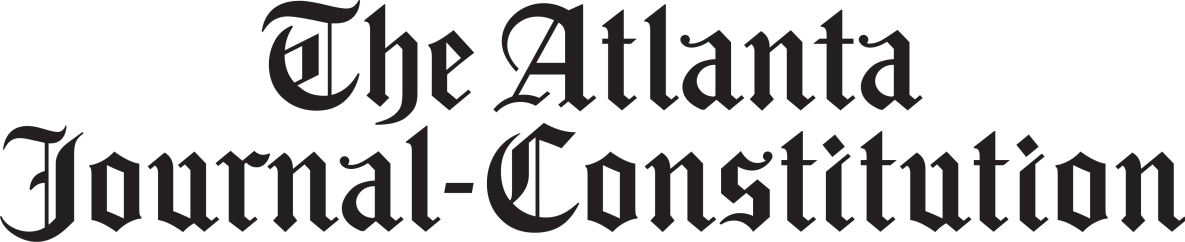 ACCESSING THE ATLANTA JOURNAL-CONSTITUTION ON YOUR IPAD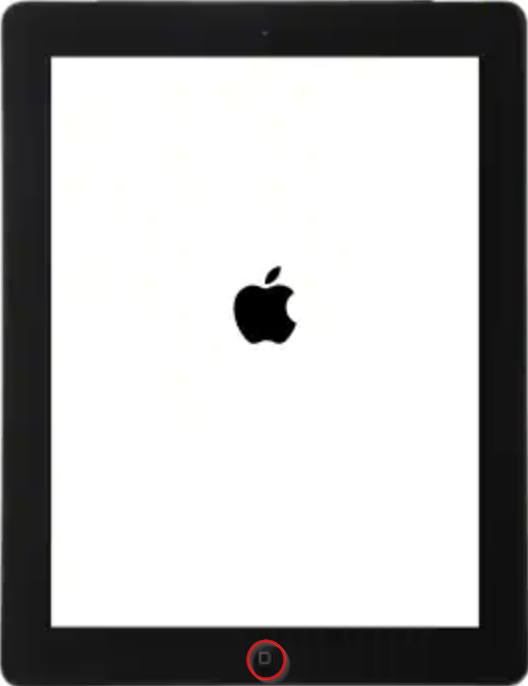 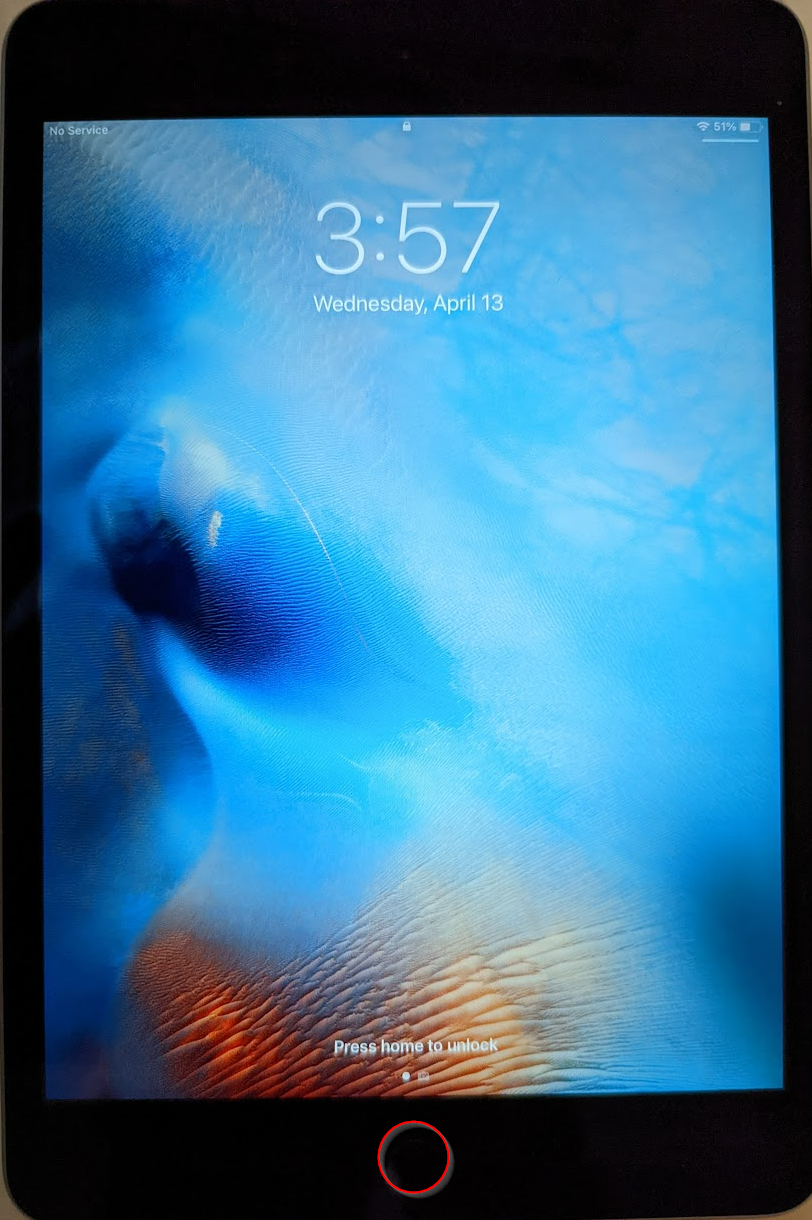 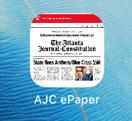 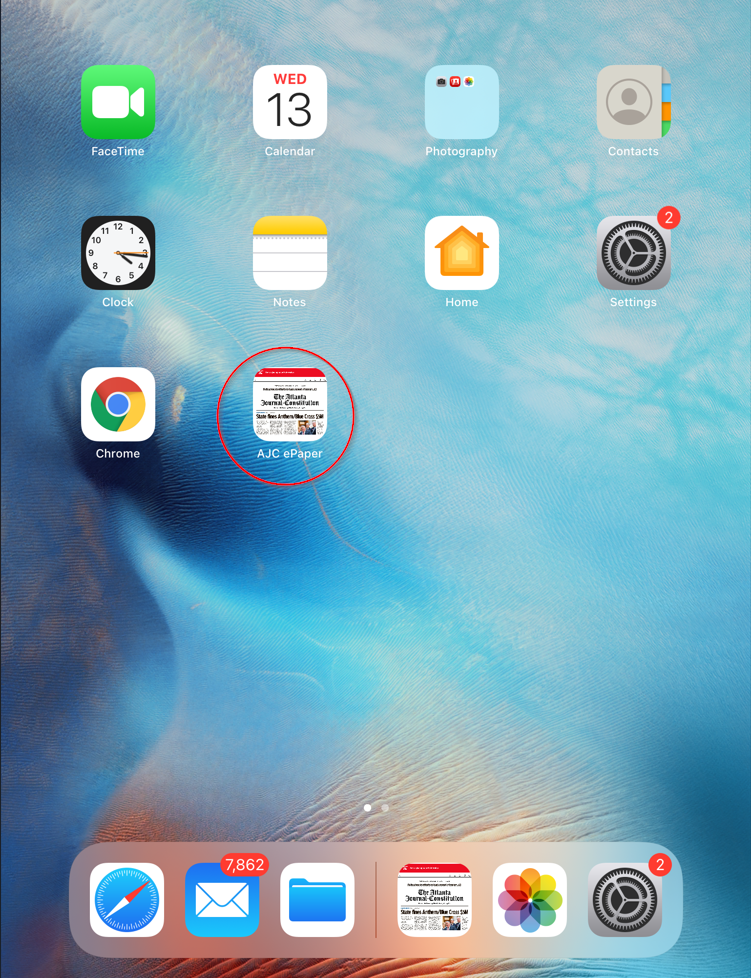 TURNING iPAD ON/OFF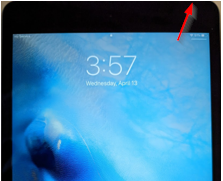 COMPLETELY CLOSE AN APP ON THE iPAD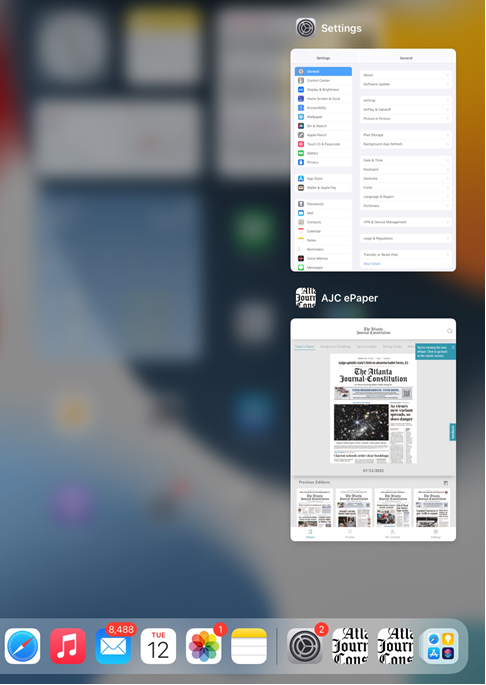 ACCESSING THE ATLANTA JOURNAL-CONSTITUTION ON YOUR DESKTOP/MOBILE DEVICE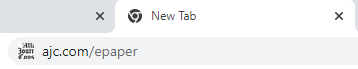 READING THE ATLANTA JOURNAL-CONSTITUTION ON YOUR DESKTOP/MOBILE DEVICE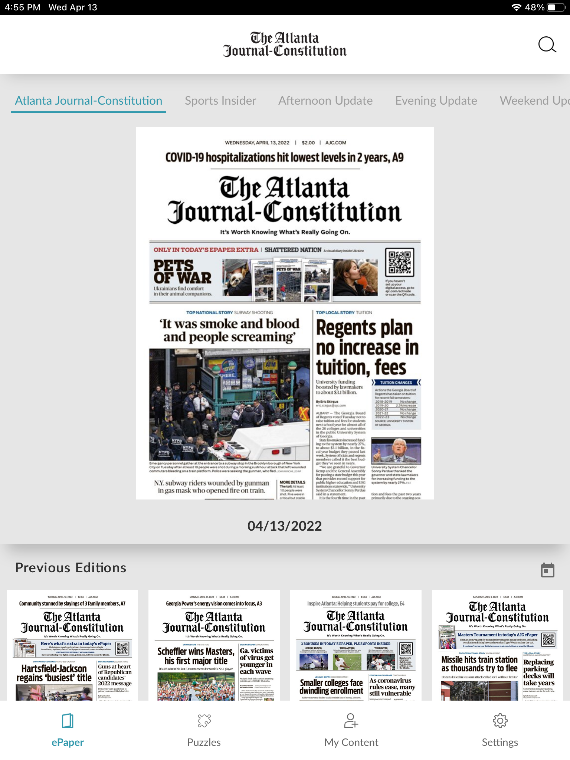 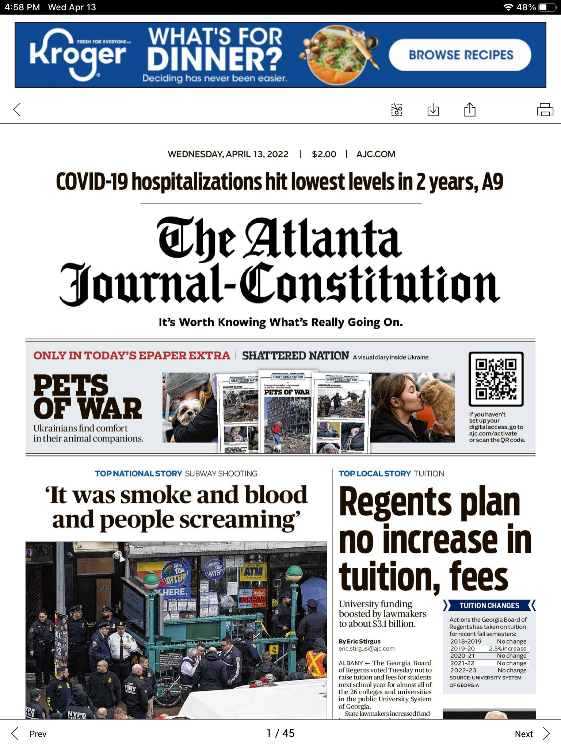 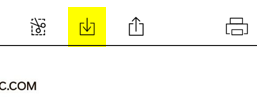 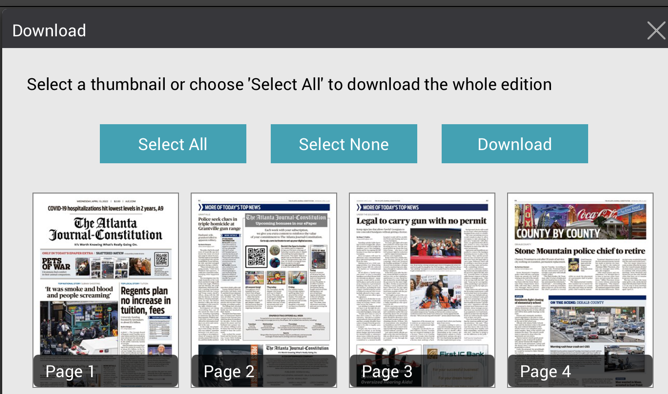 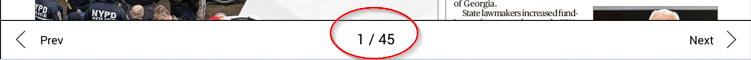 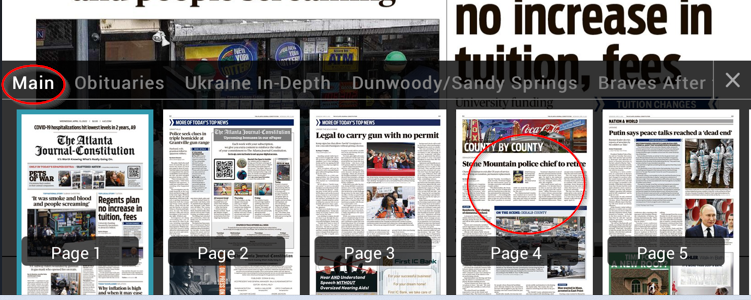 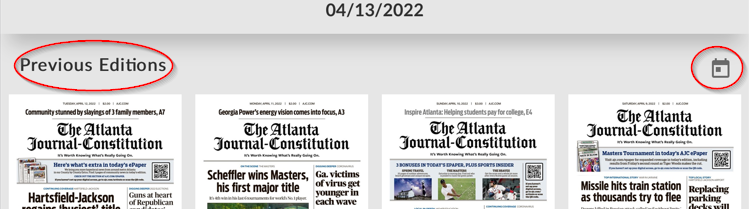 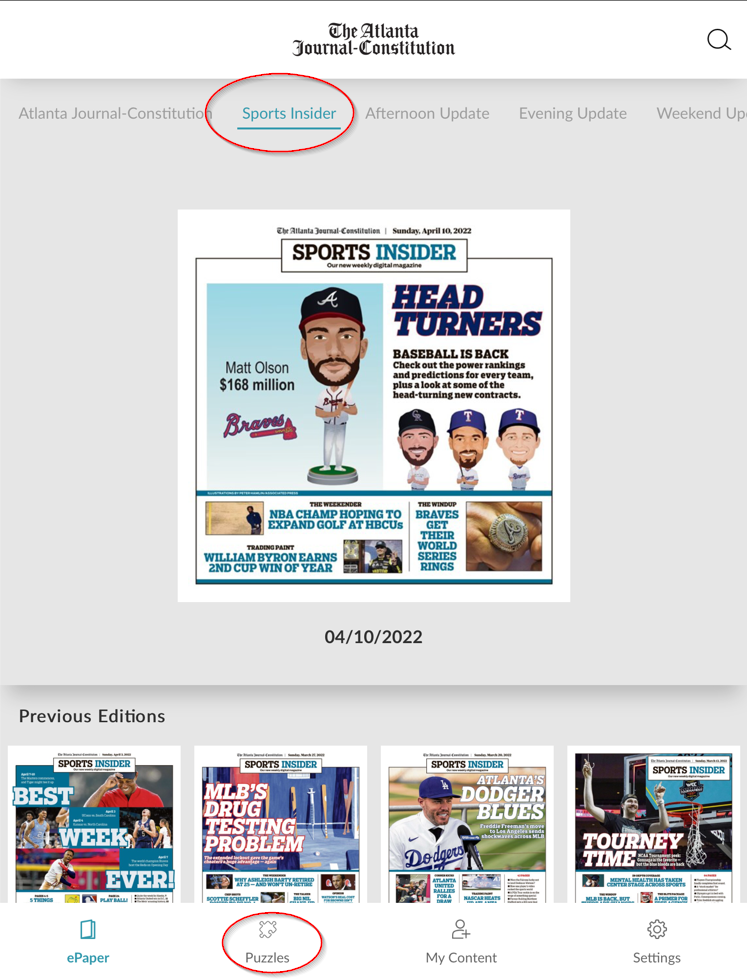 CONNECTING TO WI-FI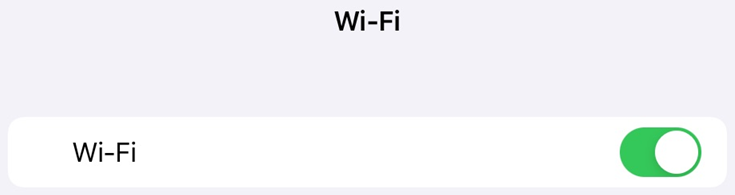 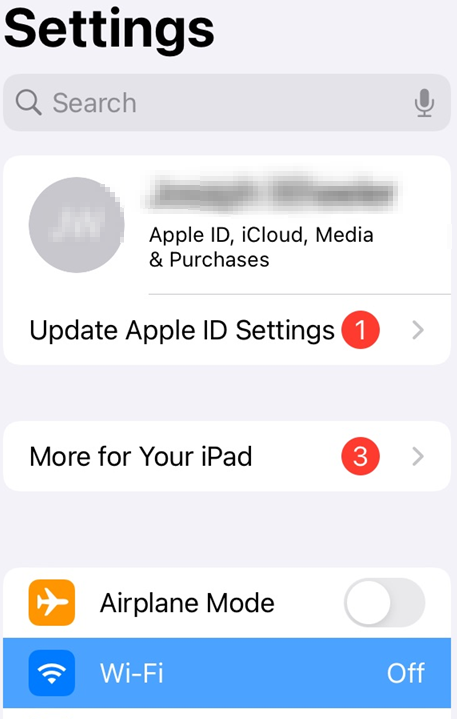 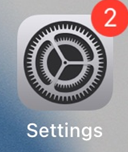 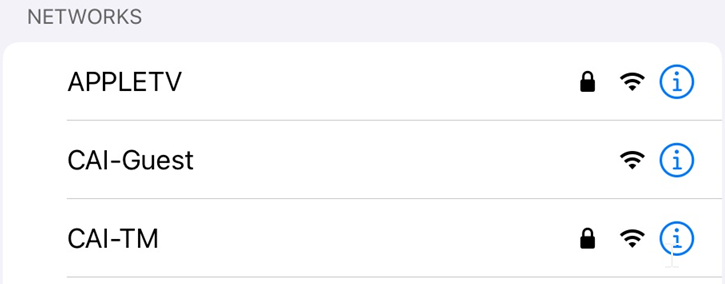 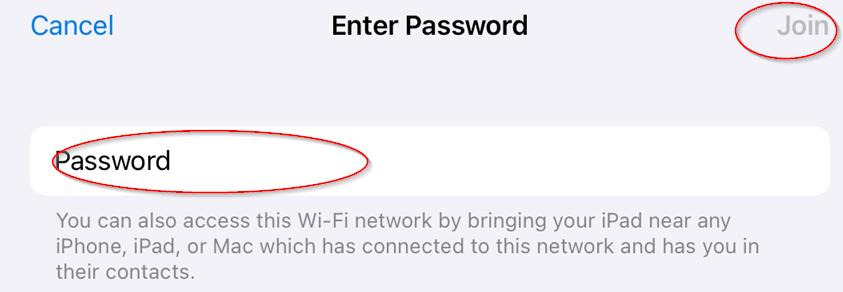 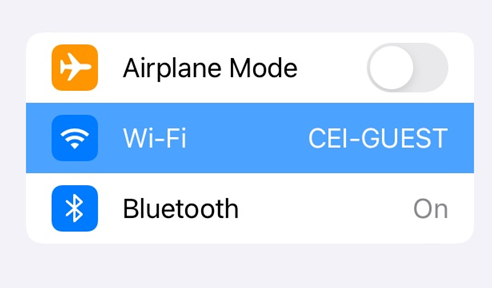 